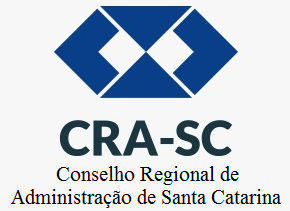 Requerimento de solicitação de Inclusão no CNAJAPNome:Nº de registro CRA-SC:E-mail:Telefone: Especificação da área de atuação:(  ) Administração Geral(  ) Administração Financeira (  ) Administração Patrimonial(  ) Administração de Material(  ) Administração Mercadológica / Marketing(  ) Administração de Produção(  ) Organização, Sistemas, Métodos e Processos(  ) Informática (análise de sistemas)(  ) Administração de Comércio Exterior(  ) Administração Hospitalar(  ) Relações Industriais(  ) Administração de Consórcio(  ) Administração de Cooperativas(  ) Administração de Condomínios; (  ) Administração de Imóveis(  ) Administração de Processamento de Dados(  ) Administração Rural (  ) Administração Hoteleira(  ) Administração de Recursos Humanos(  ) Administração Tributária; (  ) Factoring(  ) Turismo(  ) Cálculos judiciais e de liquidação de sentenças nas áreas cível e trabalhista(  ) Perícia investigativa em crimes no âmbito do Sistema Financeiro Nacional (SFN)
Eu, ___________________________, CPF nº ________________________, estou ciente e autorizo o CRA-SC a realizar divulgação dos meus dados pessoais informados neste requerimento para fins profissionais relacionados ao Cadastro Nacional de Administrador Judicial e Administrador Perito (CNAJAP), de acordo com os artigos 7° e 11 da Lei n° 13.709/2018._______________________, ____ de _______________ de 2021.Assinatura:Carimbo ou CPF: